Załącznik nr 4WZÓRZAŁĄCZNIKIL' 1. Dowód uiszczenia opłaty za udostępnienie danych'3 2. Dokument stwierdzający udzielenie pełnomocnictwa wraz z dowodem uiszczenia opłaty skarbowej za jego złożenie4j 3. Inne   	fZobowiązuję się do wykorzystania uzyskanych danych wyłącznie do realizacji celu wykazanego w pkt IV wniosku.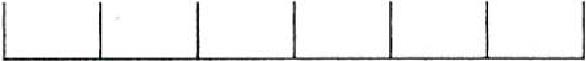 (data wypełnienia wniosku (dd/mm/rr) (odpis/pieczęć wnioskodawcy lub pełnomocnika)Wnioskodawca wskazuje jedynie te dane o osobie, której wniosek dotyczy, które są mu znane i które pozwolą na jej wyszukanie2 W przypadku powoływania się na interes prawny wnioskodawca jest obowiązany wskazać przepis prawa materialnego, na podstawie którego jest uprawniony do żądania udostępnienia dokumentacji3 Nie dotyczy podmiotów, o których mowa w art 66 ust 3 pkt 1-12 ustawy z dnia 6 sierpnia 2010 r o dowodach osobistych, sądów oraz innych podmiotów realizujących zadania publiczne, którym żądana dokumentacja niezbędna jest do realizacji zadań określonych w ustawach szczególnych •4 Dotyczy sytuacji, gdy wnioskodawca działa przez pełnomocnikaAdnotacja o wpływie wnioskuWNIOSEK O UDOSTĘPNIENIEDOKUMENTACJI ZWIĄZANEJ(dane organu, da którego kierowany jest wniosek)Z DOWODEM OSOBISTYMI.A. DANE WNIOSKODAWCYI.A. DANE WNIOSKODAWCYI.A. DANE WNIOSKODAWCYI.A. DANE WNIOSKODAWCYI.A. DANE WNIOSKODAWCYI.A. DANE WNIOSKODAWCY1 . Imię2. Drugie imię3. Adres3. Adres4. Adres korespondencyjny4. Adres korespondencyjnyNazwiskoNazwisko3. Adres3. Adres4. Adres korespondencyjny4. Adres korespondencyjnyNazwaNazwaTel.FaksFaksE-mailI.B. DANE PEŁNOMOCNIKA WNIOSKODAWCYI.B. DANE PEŁNOMOCNIKA WNIOSKODAWCYI.B. DANE PEŁNOMOCNIKA WNIOSKODAWCYI.B. DANE PEŁNOMOCNIKA WNIOSKODAWCYI.B. DANE PEŁNOMOCNIKA WNIOSKODAWCYI.B. DANE PEŁNOMOCNIKA WNIOSKODAWCY1. Imię2. Drugie imię3. Adres3. Adres4. Adres korespondencyjny4. Adres korespondencyjnyNazwiskoNazwisko3. Adres3. Adres4. Adres korespondencyjny4. Adres korespondencyjnyNazwaNazwaTel.FaksFaksE-mailIŁ DANE OSOBY, KTÓREJ WNIOSEK DOTYCZY'IŁ DANE OSOBY, KTÓREJ WNIOSEK DOTYCZY'IŁ DANE OSOBY, KTÓREJ WNIOSEK DOTYCZY'IŁ DANE OSOBY, KTÓREJ WNIOSEK DOTYCZY'1. Nazwisko2. Poprzednie nazwisko2. Poprzednie nazwisko3. Nazwisko rodowe4. Imię	5. Drugie imię6. Numer PESEL6. Numer PESEL7. Data urodzenia8. Miejsce urodzenia9. Imię ojcaImię matkiSeria i numer dowodu osobistegoOstatnie znane miejsce zameldowania	12a. Kod pocztowy	12b. Miejscowość12c. Ulica	12d. Numer domu	12e. Numer lokaluOstatnie znane miejsce zameldowania	12a. Kod pocztowy	12b. Miejscowość12c. Ulica	12d. Numer domu	12e. Numer lokaluOstatnie znane miejsce zameldowania	12a. Kod pocztowy	12b. Miejscowość12c. Ulica	12d. Numer domu	12e. Numer lokaluOstatnie znane miejsce zameldowania	12a. Kod pocztowy	12b. Miejscowość12c. Ulica	12d. Numer domu	12e. Numer lokaluInneInneInneInneIII, ŻĄDANE DOKUMENTYFormularz odbioru dowodu osobistegoNieodebrane dowody osobiste po upływie 6 miesięcy od ich wydaniaC7 Unieważnione dowody osobiste nieprzekazane posiadaczom lub członkom rodziny zgłaszającym zgonUnieważnione dowody osobiste znalezione przez osoby trzecie H InneC7 Unieważnione dowody osobiste nieprzekazane posiadaczom lub członkom rodziny zgłaszającym zgonUnieważnione dowody osobiste znalezione przez osoby trzecie H InneC7 Unieważnione dowody osobiste nieprzekazane posiadaczom lub członkom rodziny zgłaszającym zgonUnieważnione dowody osobiste znalezione przez osoby trzecie H InneUZASADNIENIE POTRZEBY UZYSKANIA DOKUMENTACJI2